Муниципальное учреждение дополнительного образования г.Хабаровска «Центр детского творчества «Народные ремесла»УТВЕРЖДАЮДиректор МАУ ДО «Народные ремесла»О.Г.ЖученкоДоклад по теме «Организация занятий студии «Город мастеров» МАУ ДО «Народные ремесла» для детей с особыми возможностями здоровья» (выступление на краевом научно-практическом семинаре «Образовательная среда в условиях инклюзивной практики: проблемы и перспективы развития»)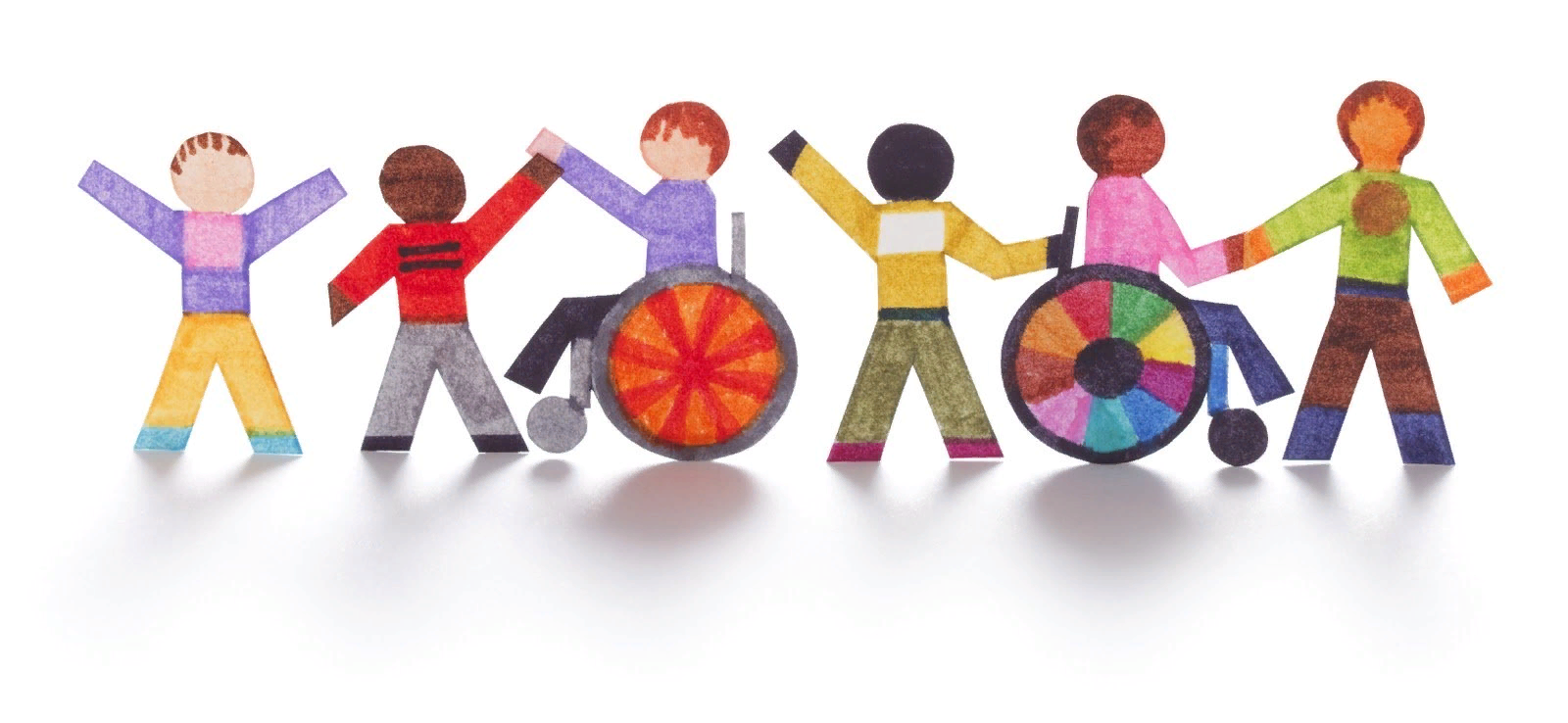 выполнила: Чайникова Татьяна Александровна, педагог дополнительного образованияХабаровск – 2023Слайд № 1Основные цели и задачи инклюзивного образования заключаются во включении каждого ребенка с ограниченными возможностями или особыми потребностями в образовательную среду и в гибкости в подходах к обучению.Занятия в студии «Город мастеров» учреждения дополнительного образования МАУ ДО «Народные ремесла» дает возможность детям с особыми возможностями здоровья попробовать свои силы, развивать свои способности в  художественном творчестве.Я работаю по дополнительной адаптированной общеобразовательной общеразвивающей программе «Город мастеров». Программа имеет художественную направленность. Направление – декоративно-прикладное искусство. Одним из комплекса программы является лепка из соленого теста. Программа является адаптированной для детей с  ограниченными возможностями здоровья. Она реализуется на базе школы № 70, расположенной в Южном микрорайоне г. Хабаровска.Цель программы: формирование основ художественной культуры и коммуникативных навыков обучающегося через изготовление изделий из соленого теста.Длительность занятия составляет 40 минут. Проводятся занятия 2 раза в неделю по 2 часа.Программа рассчитана на детей 7-11 лет. Дети с ОВЗ (дети с задержкой психического развития, 7-й вид). Эти дети с возможностью интеллектуального развития, но замедленным темпом психических процессов, высокой истощаемостью, трудностью в усваивании знаний. Им сложно анализировать и обобщать знания. В результате страдает речь, лишенная ясности и логики. Но, если таким детям давать интересные задания, не требующие напряжения ума, создать атмосферу спокойствия и доброжелательности, дети показывают хорошие результаты реализации программы.
Срок обучения по программе – 1 год. 
Что будут знать и уметь по окончании срока реализации адаптированной программы «Город мастеров»:Обучающийся будет знать:- правила техники безопасности при работе с кисточками, стеками и др.; - историю изготовления изделий из теста;- технологию приготовления соленого теста;- основы изготовления изделий из соленого теста.Обучающийся будет уметь:- использовать в работе с тестом предложенные педагогом инструменты и материалы;- выполнять базовые формы (шар, кубик, лепёшка, полусфера, колбаска, жгутик и др.);- соединять детали изделия из теста;- аккуратно вырезать детали из теста по шаблонам.Слайд № 2На начальном этапе реализации адаптированной программы «Город мастеров» я знакомлю детей с материалами и инструментами при работе с соленым тестом.Следующим этапом происходит знакомство детей с историей возникновения лепки из соленого теста. Я им рассказываю, что лепка из соленого теста – это старинный русский народный промысел. Он упоминается в летописях еще в XII веке. Центром промысла является Русский Север. Фигурки из соленого теста были не простыми игрушками, они служили оберегами. Считалось, что любая поделка из соленого теста - символ богатства и благополучия в семье. В народе эти фигурки нередко называли «хлебосол». Это означало, что хлеб и соль всегда будут в доме. А вот во время Первой и Второй мировых войн искусство изготовления соленого теста было утрачено, поскольку был дефицит продуктов. И уже в наше время эта древняя традиция начала возрождаться. В последние двадцать лет лепка из соленого теста вызывает все больший интерес, так как сейчас ценится все экологически чистое и созданное своими руками.На занятиях студии я провожу замешивание теста в присутствии детей и даю им самим реализовать эту возможность. Дети  трогают, нюхают, разминают  тесто. Они высказывают свое впечатление о тесте, какое оно: эластичное, белое, мягкое и т.д. Слайд № 3Я показываю детям основные элементы лепки такие, как шарик, лепешка, колбаска, куб, жгутик и др., которые можно создать с помощью различных приемов лепки: разминание, скатывание, раскатывание, сплющивание и др. На занятиях мы пользуемся технологическими картами.После того, как дети освоили лепку из простых элементов, переходим с ребятами к другому этапу работы, более сложному.  Слайд № 4Одним из этапов изготовления поделок являются окраска теста  или раскрашивание готовых изделий. Для раскрашивания изделий используются гуашевые краски. Сначала у детей не очень хорошо получалось раскрашивать вылепленные изделия, у них тряслись руки. Чувствовалось, что ребятам особо сложно выполнять такую работу. Но в течение нескольких месяцев у них стало все получаться. Занятия в студии проходят в игровой форме: даются творческие задания. Далее хочу представить вашему вниманию несколько таких заданий.Слайд № 51) Задание «Отгадка на загадку»Цель: научить детей создавать фигуру, образ из соленого теста как отгадку на загадку без предъявления наглядного материла. Материалы и инструменты: тексты загадок, соленое тесто, стеки, вода, кисть, непроливайка, гуашь. Ход задания: педагог сообщает детям, что сейчас они будут слушать загадки и отгадывать их необычным способом. Педагог загадывает загадку и предлагает детям создавать отгадку в виде вылепленных ими из теста фигур. Уточняет, что лепить можно как объемные, так и плоские фигуры. Во время одной игры можно предложить две загадки. Данное занятие проводят как закрепление пройденного материала: дети уже научились лепке объемных фигурок животных и фигурок овощей и фруктов.Варианты загадок:- От лисички тот зверек Убегает наутек. Ну—ка, угадай—ка! Это белый … (Зайка)- Он зимой в берлоге спит, Потихонечку храпит, А проснётся, ну реветь, Как зовут его? — … (Медведь)
- Сидит красна девица в темнице, А коса на улице. (Морковь) - Кругла, да не лук, Желта, да не масло, С хвостом, Да не мышь. (Репа) Слайд № 62) Задание «Волшебные фигуры»
Цель: научить детей создавать разнообразные объекты из нескольких геометрических фигур, вылепленных из окрашенного соленого теста.
Данное задание по лепке направлено на развитие ассоциативного мышления, воображения и творческих способностей детей.  Материалы и инструменты: соленое тесто, гуашь, вода, кисть, непроливайка, стека.Ход работы: 1. Педагог с детьми проводит окрашивание гуашью соленого теста в разные цвета: желтый, зеленый, красный, фиолетовый, синий, розовый.Слайд № 72. Из соленого теста педагог предлагает детям вылепить объемные геометрические фигуры. Педагог показывает и рассказывает, как вылепливают куб, шар, полусферу, пирамиду, диск. При этом каждой геометрической фигуре должен соответствовать свой цвет. Каждая фигура может быть вылеплена в нескольких экземплярах. Таким образом, у каждого обучающегося получается комплект геометрических фигур разных цветов.Слайд № 8, 9, 103. Из комплекта фигур педагог предлагает детям сложить разные интересные объекты. Для этого нужно разные фигуры  прикладывать друг к другу. В процессе прикладывания может получиться неваляшка, снеговик, домик, машинка, цветок, цыпленок и многое другое.Во время таких занятий важно одобрение любых творческих идей, поступивших от детей, закрепление любых, пусть минимальных успехов, ведь дети с ОВЗ способные и  нуждаются в том, чтобы им дали возможность проявить свой талант. Пережив незабываемый, счастливый опыт творчества, такой ребенок не останется прежним. Эмоциональная память об этом будет заставлять его искать новые творческие подходы. В силу того, что дети имеют особые возможности здоровья, маленькие по возрасту, им сложно участвовать в выставках творческих работ городских, краевых и других уровней. В данном случае можно устраивать тематические выставки творческих работ на базе учреждения МАУ ДО «Народные ремесла» или в классе на базе школы, где проходят занятия.Для работы с детьми с особыми возможностями здоровья я прохожу курсы повышения квалификации. Дополнительная адаптированная общеобразовательная общеразвивающая программа «Город мастеров» содержит условия, необходимые для успешной реализации инклюзивного образования, а именно принятие индивидуальности каждого отдельного обучающегося и удовлетворение особых потребностей каждого ребенка.Слайд № 11Спасибо за внимание